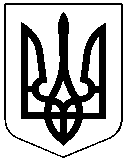 ЧЕРКАСЬКА РАЙОННА РАДАРОЗПОРЯДЖЕННЯ27.12.2022										№68Про затвердженняліміту каси на 2023 рік	Відповідно до статті 55 Закону України "Про місцеве самоврядування в Україні", пункту 50 розділу V Положення про ведення касових операцій у національній валюті в Україні, затвердженого постановою Правління Національного банку України від 29.12.2017 №148 (із змінами)зобов’язую:Затвердити ліміт каси на 2023 рік в сумі 17 гривень 00 копійок.Контроль за виконанням розпорядження покласти на головного бухгалтера виконавчого апарату районної ради МИРОШНИЧЕНКО О.В.Голова 								Олександр ВАСИЛЕНКО